Приложение № 6 към чл. 9, ал. 6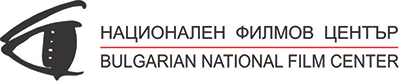  (попълва се от ИА НФЦ)ДОИЗПЪЛНИТЕЛНИЯ ДИРЕКТОР НА         ИЗПЪЛНИТЕЛНА АГЕНЦИЯ     НАЦИОНАЛЕН ФИЛМОВ ЦЕНТЪР"ЗАЯВЛЕНИЕЗА РЕГИСТРАЦИЯ В ЕДИННИЯ ПУБЛИЧЕН РЕГИСТЪРНА ФИЛМОВИ ПРОДУКЦИИ, ОСЪЩЕСТВЯВАНИ ОТ ЧУЖДЕСТРАННИ ПРОДУЦЕНТИ НА ТЕРИТОРИЯТА НА РЕПУБЛИКА БЪЛГАРИЯ, ВКЛЮЧИТЕЛНО КОПРОДУКЦИИТЕ С БЪЛГАРСКИ ПРОДУЦЕНТИПРИЛОЖЕНИ ДОКУМЕНТИ:Дата:                                                                                            Подпис:Гр	Подпис на лицето, приело документите:Регистрационен №дата	Начало на реализация на продукциятаЗаглавие на филмаЧужда продукция/ Чужда копродукция/ Копродукция с български продуцентПродуцент на филмаАдрес Мобилен телефон	e-mailСрок на договораначалокрайИзпълнителен продуцент на филмаАдрес на управление	Мобилен телефон	e-mailПрофесионална биография на продуцентаКопие от договор с български изпълнителен продуцент или копродуцентКопие от договора за получени авторски права или всяко друго доказателство, позволяващо да се провери притежаването на авторски права за търговско използване на филмаКопие от сценарияСписък на основните творчески и технически лица на участващите страниКалендарен план на продукцията в частта є за реализация на територията на Република България, подписан от продуцентаПлан за местата на снимките, подписан от продуцентаПроектобюджет на продукцията в частта му за територията на Република България, подписан от продуцентаКвитанция за платена такса